Advancements in urban stormwater management in the Baltic Sea regionChallenges caused by climate change and urban densification will demand more attention and measures in the future. Experts in the Baltic Sea region have developed a planning support solution to mitigate the pluvial flood risks of urban areas.Floods posing risks to urban areas and the Baltic Sea Effective management of urban stormwaters is one key factor among environmental solutions in the future. Due to the weather extremes brought about by climate change, floods are becoming more frequent, especially in urban areas. As the capacity of urban drainage systems may be insufficient in extreme rainfall situations, the risk of untreated wastewater being flushed into the nature, including the Baltic Sea, increases. Wastewater spillages are harmful to people and the environment due to the excessive amount of nutrients, hazardous substances, and pathogenic microbes.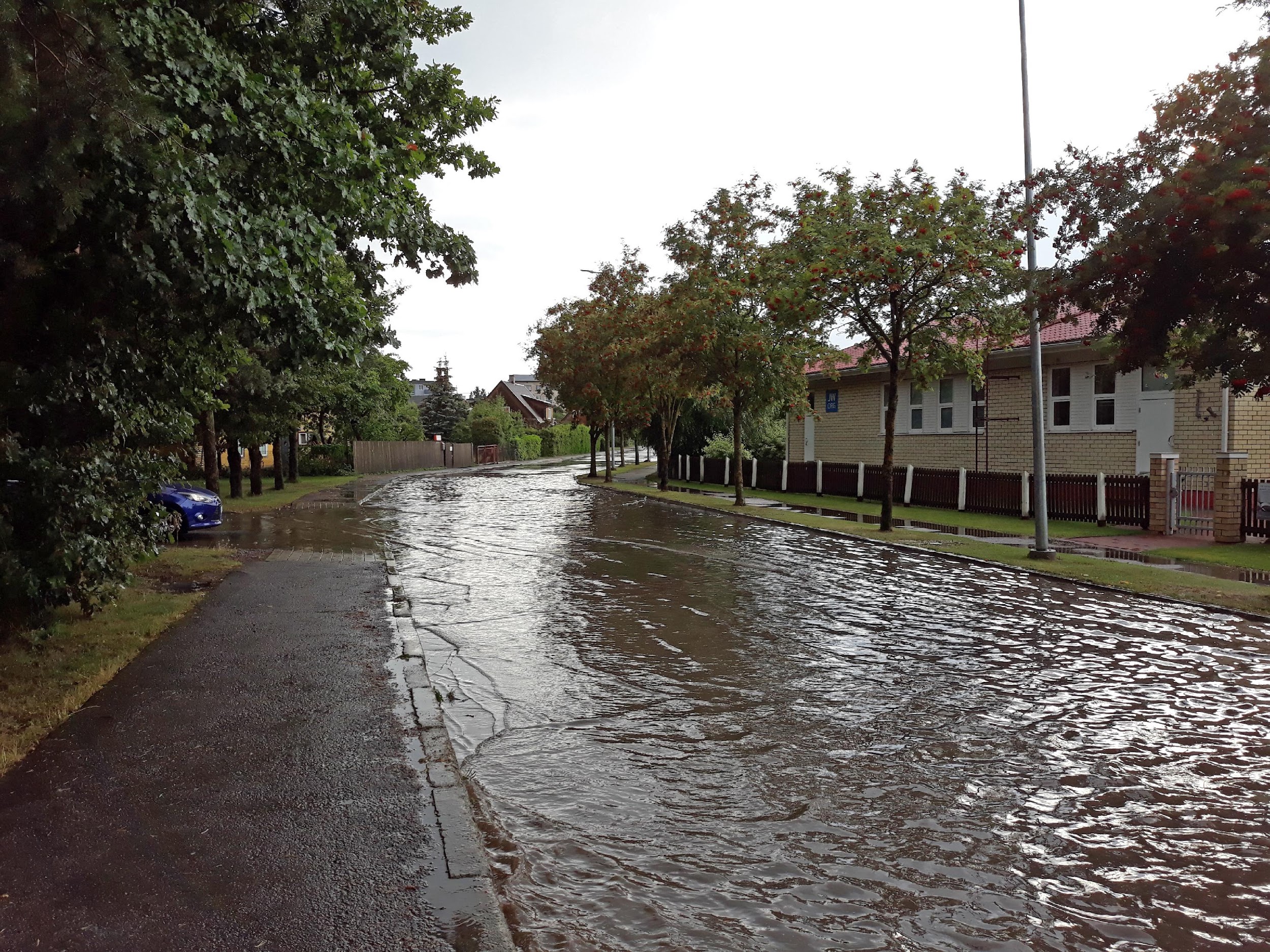 Flood in Haapsalu, Estonia, one of the NOAH project’s pilot areas. Photo: Nils Kändler.Support system for planning smart drainage systemsUrban areas can be prepared for the excessive rainwater volumes by improved planning and risk analysis. A partnership of universities, research institutions, municipalities, water utilities and associations from six countries around the Baltic Sea have worked for flood risk mitigation in the BSR NOAH project in 2019–2021. The experts in the project have taken measures and developed new tools for urban stormwater management.In NOAH, eight pilot areas have been chosen for testing and implementing control measures, monitoring tools and planning methods in real urban environments. Models of the areas have been created for conducting flood risk analyses. Based on the knowledge gained by modelling, appropriate locations have been chosen for the installation of monitoring and control devices which enhance the drainage system's efficiency. Furthermore, to enhance spatial planning, a new methodology for investigating the areas’ flood risks – whether currently or in the future according to selected climate scenarios – has been created. The NOAH tool, Extreme Weather Layer (EWL), combines stormwater management with spatial planning to provide information on how to make the existing facilities resilient to the impacts of climate change.In the Söderhamn, valuable knowledge has been gathered on the performance of the city of Söderhamn ditch catchment area, which drains into the Söderhamn river. The pilot area has a lot of hard surfaces and a heavily trafficked intersection which slopes sharply down to the river Söderhamnsån. Within NOAH, water samples were collected, and flow measurements were carried out on Jazzparken and Köpmangatan. The model of the pilot, which was created in NOAH, gives the possibility to analyse stormwater risks in the area. The EWL tool is utilized for effective urban planning and enhanced flood risk prediction.Benefits for the entire Baltic Sea regionImplementation of the NOAH actions and tools can cut up to half of the inflow of pollutants from urban areas into the Baltic Sea. During the project lifespan, the EWL planning solution has been tested and adapted to the urban planning procedure of the partner cities. The NOAH concept is easily scalable to any urban area around the Baltic Sea. The aim is to anchor the climate-aware planning into the daily practices of towns and water utilities, to mitigate impacts of climate change, and to transnationally protect the Baltic Sea.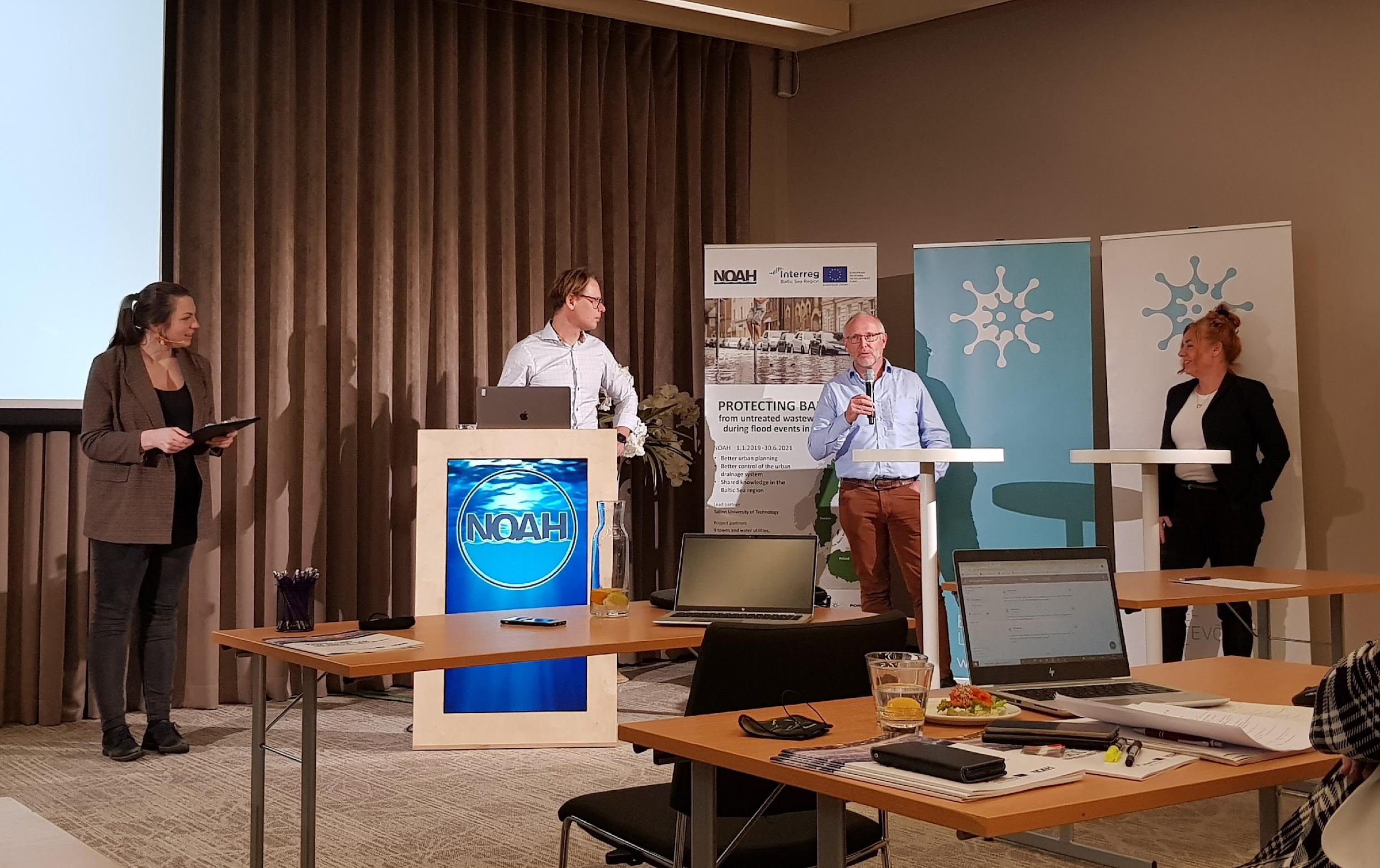 NOAH experts Nils Kändler (Tallinn University of Technology), Peter Steen Mikkelsen (Technical University of Denmark) and Magdalena Gajewska (Gdańsk University of Technology) at the Q&A session in the NOAH final seminar on 23 November 2021. Photo: Katrin Kaur.Interreg Baltic Sea Region NOAH projectNOAH "Protecting Baltic Sea from untreated wastewater spillages during flood events in urban areas", Funded by the Interreg Baltic Sea Region Programme 18 partners from six countries, led by Tallinn University of Technology1 January 2019–31 December 2021Project website: sub.samk.fi/noahHandbook of the NOAH concept: https://sub.samk.fi/noah_handbook_30112021/Contacts:Project coordinator, Ivar AnnusTallinn University of Technology, EstoniaE-mail: ivar.annus@taltech.eeProject communication manager, Hanna RissanenSatakunta University of Applied Sciences, FinlandE-mail: hanna.rissanen@samk.fi 